OGŁOSZENIE O ZMIANIE OGŁOSZENIA OGŁOSZENIE DOTYCZY: Ogłoszenia o zamówieniu INFORMACJE O ZMIENIANYM OGŁOSZENIU Numer: 626282-N-2019 
Data: 22.11.2019r SEKCJA I: ZAMAWIAJĄCY Gmina Dąbrowa Zielona, Krajowy numer identyfikacyjny 53266500000000, ul. Plac Kościuszki  31, 42-265  Dąbrowa Zielona, woj. śląskie, państwo Polska, tel. 343 555 018, e-mail ug@dabrowazielona.pl, faks 343 555 052. 
Adres strony internetowej (url): www.dabrowazielona.pl SEKCJA II: ZMIANY W OGŁOSZENIU II.1) Tekst, który należy zmienić: Miejsce, w którym znajduje się zmieniany tekst: 
Numer sekcji: II 
Punkt: II.4) 
W ogłoszeniu jest: 1. Odbiór , transport i zagospodarowanie odpadów komunalnych od właścicieli nieruchomości zamieszkałych z terenu Gminy Dąbrowa Zielona, zbieranych w PSZOK . 2. Wyposażenie punktu PSZOK 3. Wyposażenie nieruchomości zamieszkałe w worki do selektywnego zbierania odpadów takich jak np.: papier , szkło , tworzywa sztuczne , metale , opakowania wielomateriałowe , bio-odpady 4. Odbieranie i zagospodarowanie odpadów komunalnych zmieszanych z nieruchomości zamieszkałych. 5. Odbieranie i zagospodarowanie odpadów komunalnych selektywnie zbieranych (surowce suche) z nieruchomości zamieszkałych. 6. Odbieranie i zagospodarowanie odpadów zbieranych w PSZOK 7.Odbieranie odpadów wielkogabarytowych , urządzeń elektrycznych i elektronicznych. 8.Szczegółowy opis przedmiotu zamówienia określa załącznik nr 1 do specyfikacji. 
W ogłoszeniu powinno być: 1.Odbieranie, transport i zagospodarowanie odpadów komunalnych od właścicieli nieruchomości zamieszkałych z terenu Gminy Dąbrowa Zielona, zbieranych w (PSZOK) 2.Wyposażenie przez Wykonawcę nieruchomości zamieszkałe w worki do selektywnego zbierania odpadów (pojemniki lub worki ) takich jak np: papier, szkło, tworzywa sztuczne , metale , opakowania wielomateriałowe, bio-odpady 3.Wyposażenie przez Wykonawcę nieruchomości zamieszkałe w kosze 120 L na zbieranie odpadów komunalnych ( popiół) 4.Wyposażenie punktu PSZOK 5.Odbieranie i zagospodarowanie odpadów komunalnych ( popiół ) 6.Odbieranie i zagospodarowanie odpadów komunalnych selektywnie zbieranych ( surowce suche) z nieruchomości zamieszkałych 7.Odbieranie i zagospodarowanie odpadów zbieranych w (PSZOK) . 8.Odbieranie odpadów wielkogabarytowych , urządzeń elektrycznych i elektronicznych. 9.Szczegółowy opis przedmiotu zamówienia określa załącznik nr 1 do niniejszej specyfikacji. 

Miejsce, w którym znajduje się zmieniany tekst: 
Numer sekcji: IV 
Punkt: IV.1.2) 
W ogłoszeniu jest: Zamawiający żąda wniesienia wadium: Tak Informacja na temat wadium Zamawiający wymaga złożenia wadium w wysokości 10 000,00zł (słownie: dziesięć tysięcy złotych 00/100). Wadium należy wnieść w terminie do dnia 02.12.2019 r. do godz. 10:00. Wadium może być wnoszone w jednej lub kilku następujących formach: a) pieniądzu; b) poręczeniach bankowych lub poręczeniach spółdzielczej kasy oszczędnościowo-kredytowej, z tym że poręczenie kasy jest zawsze poręczeniem pieniężnym; c) gwarancjach bankowych; d) gwarancjach ubezpieczeniowych; e) poręczeniach udzielanych przez podmioty, o których mowa w art. 6b ust. 5 pkt 2 ustawy z dnia 9 listopada 2000 r. o utworzeniu Polskiej Agencji Rozwoju Przedsiębiorczości (Dz. U. z 2014 r., poz. 1804 oraz z 2015 r. poz. 978 i 1240). Wadium wnoszone w pieniądzu należy wpłacić na rachunek Urzędu Gminy w Dąbrowie Zielonej Bank Spółdzielczy w Koniecpolu Oddział w Dąbrowie Zielonej nr rachunku: 63827610132002020000130103 Wadium w innej formie niż pieniądz należy złożyć w formie oryginału w Punkcie Obsługi Interesanta Urzędu Gminy Dąbrowa Zielona Plac Kościuszki 31, a kserokopię potwierdzoną za zgodność z oryginałem przez osoby uprawnione do składania oświadczeń woli w imieniu wykonawcy dołączyć do oferty. Wadium wniesione przez jednego ze wspólników konsorcjum uważa się za wniesione prawidłowo. 
W ogłoszeniu powinno być: Zamawiający żąda wniesienia wadium: Tak Informacja na temat wadium Zamawiający wymaga złożenia wadium w wysokości 10 000,00zł (słownie: dziesięć tysięcy złotych 00/100). Wadium należy wnieść w terminie do dnia 04.12.2019 r. do godz. 10:00. Wadium może być wnoszone w jednej lub kilku następujących formach: a) pieniądzu; b) poręczeniach bankowych lub poręczeniach spółdzielczej kasy oszczędnościowo-kredytowej, z tym że poręczenie kasy jest zawsze poręczeniem pieniężnym; c) gwarancjach bankowych; d) gwarancjach ubezpieczeniowych; e) poręczeniach udzielanych przez podmioty, o których mowa w art. 6b ust. 5 pkt 2 ustawy z dnia 9 listopada 2000 r. o utworzeniu Polskiej Agencji Rozwoju Przedsiębiorczości (Dz. U. z 2014 r., poz. 1804 oraz z 2015 r. poz. 978 i 1240). Wadium wnoszone w pieniądzu należy wpłacić na rachunek Urzędu Gminy w Dąbrowie Zielonej Bank Spółdzielczy w Koniecpolu Oddział w Dąbrowie Zielonej nr rachunku: 63827610132002020000130103 Wadium w innej formie niż pieniądz należy złożyć w formie oryginału w Punkcie Obsługi Interesanta Urzędu Gminy Dąbrowa Zielona Plac Kościuszki 31, a kserokopię potwierdzoną za zgodność z oryginałem przez osoby uprawnione do składania oświadczeń woli w imieniu wykonawcy dołączyć do oferty. Wadium wniesione przez jednego ze wspólników konsorcjum uważa się za wniesione prawidłowo. 

Miejsce, w którym znajduje się zmieniany tekst: 
Numer sekcji: IV 
Punkt: IV.6.2 
W ogłoszeniu jest: Termin składania ofert lub wniosków o dopuszczenie do udziału w postępowaniu: Data: 2019-12-02, godzina: 10:00, Skrócenie terminu składania wniosków, ze względu na pilną potrzebę udzielenia zamówienia (przetarg nieograniczony, przetarg ograniczony, negocjacje z ogłoszeniem): Nie Wskazać powody: Język lub języki, w jakich mogą być sporządzane oferty lub wnioski o dopuszczenie do udziału w postępowaniu > język polski 
W ogłoszeniu powinno być: IV.6.2) Termin składania ofert lub wniosków o dopuszczenie do udziału w postępowaniu: Data: 2019-12-04, godzina: 10:00, Skrócenie terminu składania wniosków, ze względu na pilną potrzebę udzielenia zamówienia (przetarg nieograniczony, przetarg ograniczony, negocjacje z ogłoszeniem): Nie Wskazać powody: Język lub języki, w jakich mogą być sporządzane oferty lub wnioski o dopuszczenie do udziału w postępowaniu > język polski 

Miejsce, w którym znajduje się zmieniany tekst: 
Numer sekcji: IV 
Punkt: IV.6.6 
W ogłoszeniu jest: Klauzula informacyjna wynikająca z art.13 RODO 1. Zgodnie z art. 13 ust. 1 i 2 rozporządzenia Parlamentu Europejskiego i Rady (UE) 2016/679 z dnia 27 kwietnia 2016 r. w sprawie ochrony osób fizycznych w związku z przetwarzaniem danych osobowych i w sprawie swobodnego przepływu takich danych oraz uchylenia dyrektywy 95/46/WE (ogólne rozporządzenie o ochronie danych) (Dz. Urz. UE L 119 z 04.05.2016, str. 1), dalej „RODO”, informuję, że: 1) administratorem Pani/Pana danych osobowych przetwarzanych w Urzędzie Gminy Dąbrowa Zielona jest Wójt Gminy Dąbrowa Zielona z siedzibą: Plac Kościuszki 31, 42 265 Dąbrowa Zielona; 2) we wszystkich sprawach związanych z przetwarzaniem udostępnionych danych osobowych może się Pani/Pan kontaktować z Inspektorem Ochrony Danych Gminy Dąbrowa Zielona pod adresem e mail: nowator@nowator.edu.pl lub na adres siedziby Urzędu Gminy Dąbrowa Zielona , Plac Kościuszki 31, 42-265 Dąbrowa Zielona; 3) Pani/Pana dane osobowe przetwarzane będą na podstawie art. 6 ust. 1 lit. c RODO w celu związanym z niniejszym postępowaniem o udzielenie zamówienia; 4) odbiorcami Pani/Pana danych osobowych będą osoby lub podmioty, którym udostępniona zostanie dokumentacja postępowania w oparciu o art. 8 oraz art. 96 ust. 3 ustawy z dnia 29 stycznia 2004 r. - Prawo zamówień publicznych (dalej ustawy Pzp) oraz podmioty uprawnione do ich przetwarzania na podstawie przepisów prawa; 5) Pani/Pana dane osobowe będą przechowywane, zgodnie z art. 97 ust. 1 ustawy Pzp, przez okres 4 lat od dnia zakończenia postępowania o udzielenie zamówienia, a jeżeli czas trwania umowy przekracza 4 lata, okres przechowywania obejmuje cały czas trwania umowy. Dane będą następnie przechowywane w celach archiwalnych, przez okres, który wyznaczony zostanie przede wszystkim na podstawie rozporządzenia Prezesa Rady Ministrów w sprawie instrukcji kancelaryjnej, jednolitych rzeczowych wykazów akt oraz instrukcji w sprawie organizacji i zakresu działania archiwów zakładowych, chyba że przepisy szczególne stanowią inaczej; 6) obowiązek podania przez Panią/Pana danych osobowych bezpośrednio Pani/Pana dotyczących jest wymogiem ustawowym określonym w przepisach ustawy Pzp, związanym z udziałem w postępowaniu o udzielenie zamówienia publicznego; konsekwencje niepodania określonych danych wynikają z ustawy Pzp; 7) w odniesieniu do Pani/Pana danych osobowych decyzje nie będą podejmowane w sposób zautomatyzowany i nie będą profilowane; 8) posiada Pani/Pan: a) na podstawie art. 15 RODO prawo dostępu do danych osobowych Pani/Pana dotyczących; b) na podstawie art. 16 RODO prawo do sprostowania Pani/Pana danych osobowych *; c) na podstawie art. 18 RODO prawo żądania od administratora ograniczenia przetwarzania danych osobowych z zastrzeżeniem przypadków, o których mowa w art. 18 ust. 2 RODO **; d) prawo do wniesienia skargi do Prezesa Urzędu Ochrony Danych Osobowych, gdy uzna Pani/Pan, że przetwarzanie danych osobowych Pani/Pana dotyczących narusza przepisy RODO; 9) nie przysługuje Pani/Panu: a) w związku z art. 17 ust. 3 lit. b, d lub e RODO prawo do usunięcia danych osobowych; b) prawo do przenoszenia danych osobowych, o którym mowa w art. 20 RODO; c) na podstawie art. 21 RODO prawo sprzeciwu, wobec przetwarzania danych osobowych, gdyż podstawą prawną przetwarzania Pani/Pana danych osobowych jest art. 6 ust. 1 lit. c RODO. * wyjaśnienie: skorzystanie z prawa do sprostowania nie może skutkować zmianą wyniku postępowania o udzielenie zamówienia publicznego ani zmianą postanowień umowy w zakresie niezgodnym z ustawą Pzp oraz nie może naruszać integralności protokołu oraz jego załączników ** wyjaśnienie: prawo do ograniczenia przetwarzania nie ma zastosowania w odniesieniu do przechowywania, w celu zapewnienia korzystania ze środków ochrony prawnej lub w celu ochrony praw innej osoby fizycznej lub prawnej, lub z uwagi na ważne względy interesu publicznego Unii Europejskiej lub państwa członkowskiego Specyfikacja istotnych warunków zamówienia będzie dostępna na stronie internetowej zamawiającego , na tej stronie zamawiający będzie zamieszczał pytania i odpowiedzi , zmiany siwz , odwołania dotyczące treści ogłoszenia oraz postanowień siwz , , ogłoszenie o wyborze najkorzystniejszej oferty. Otwarcie ofert nastąpi w dniu 02.12.2019r o godz. 10:15 
W ogłoszeniu powinno być: Klauzula informacyjna wynikająca z art.13 RODO 1. Zgodnie z art. 13 ust. 1 i 2 rozporządzenia Parlamentu Europejskiego i Rady (UE) 2016/679 z dnia 27 kwietnia 2016 r. w sprawie ochrony osób fizycznych w związku z przetwarzaniem danych osobowych i w sprawie swobodnego przepływu takich danych oraz uchylenia dyrektywy 95/46/WE (ogólne rozporządzenie o ochronie danych) (Dz. Urz. UE L 119 z 04.05.2016, str. 1), dalej „RODO”, informuję, że: 1) administratorem Pani/Pana danych osobowych przetwarzanych w Urzędzie Gminy Dąbrowa Zielona jest Wójt Gminy Dąbrowa Zielona z siedzibą: Plac Kościuszki 31, 42 265 Dąbrowa Zielona; 2) we wszystkich sprawach związanych z przetwarzaniem udostępnionych danych osobowych może się Pani/Pan kontaktować z Inspektorem Ochrony Danych Gminy Dąbrowa Zielona pod adresem e mail: nowator@nowator.edu.pl lub na adres siedziby Urzędu Gminy Dąbrowa Zielona , Plac Kościuszki 31, 42-265 Dąbrowa Zielona; 3) Pani/Pana dane osobowe przetwarzane będą na podstawie art. 6 ust. 1 lit. c RODO w celu związanym z niniejszym postępowaniem o udzielenie zamówienia; 4) odbiorcami Pani/Pana danych osobowych będą osoby lub podmioty, którym udostępniona zostanie dokumentacja postępowania w oparciu o art. 8 oraz art. 96 ust. 3 ustawy z dnia 29 stycznia 2004 r. - Prawo zamówień publicznych (dalej ustawy Pzp) oraz podmioty uprawnione do ich przetwarzania na podstawie przepisów prawa; 5) Pani/Pana dane osobowe będą przechowywane, zgodnie z art. 97 ust. 1 ustawy Pzp, przez okres 4 lat od dnia zakończenia postępowania o udzielenie zamówienia, a jeżeli czas trwania umowy przekracza 4 lata, okres przechowywania obejmuje cały czas trwania umowy. Dane będą następnie przechowywane w celach archiwalnych, przez okres, który wyznaczony zostanie przede wszystkim na podstawie rozporządzenia Prezesa Rady Ministrów w sprawie instrukcji kancelaryjnej, jednolitych rzeczowych wykazów akt oraz instrukcji w sprawie organizacji i zakresu działania archiwów zakładowych, chyba że przepisy szczególne stanowią inaczej; 6) obowiązek podania przez Panią/Pana danych osobowych bezpośrednio Pani/Pana dotyczących jest wymogiem ustawowym określonym w przepisach ustawy Pzp, związanym z udziałem w postępowaniu o udzielenie zamówienia publicznego; konsekwencje niepodania określonych danych wynikają z ustawy Pzp; 7) w odniesieniu do Pani/Pana danych osobowych decyzje nie będą podejmowane w sposób zautomatyzowany i nie będą profilowane; 8) posiada Pani/Pan: a) na podstawie art. 15 RODO prawo dostępu do danych osobowych Pani/Pana dotyczących; b) na podstawie art. 16 RODO prawo do sprostowania Pani/Pana danych osobowych *; c) na podstawie art. 18 RODO prawo żądania od administratora ograniczenia przetwarzania danych osobowych z zastrzeżeniem przypadków, o których mowa w art. 18 ust. 2 RODO **; d) prawo do wniesienia skargi do Prezesa Urzędu Ochrony Danych Osobowych, gdy uzna Pani/Pan, że przetwarzanie danych osobowych Pani/Pana dotyczących narusza przepisy RODO; 9) nie przysługuje Pani/Panu: a) w związku z art. 17 ust. 3 lit. b, d lub e RODO prawo do usunięcia danych osobowych; b) prawo do przenoszenia danych osobowych, o którym mowa w art. 20 RODO; c) na podstawie art. 21 RODO prawo sprzeciwu, wobec przetwarzania danych osobowych, gdyż podstawą prawną przetwarzania Pani/Pana danych osobowych jest art. 6 ust. 1 lit. c RODO. * wyjaśnienie: skorzystanie z prawa do sprostowania nie może skutkować zmianą wyniku postępowania o udzielenie zamówienia publicznego ani zmianą postanowień umowy w zakresie niezgodnym z ustawą Pzp oraz nie może naruszać integralności protokołu oraz jego załączników ** wyjaśnienie: prawo do ograniczenia przetwarzania nie ma zastosowania w odniesieniu do przechowywania, w celu zapewnienia korzystania ze środków ochrony prawnej lub w celu ochrony praw innej osoby fizycznej lub prawnej, lub z uwagi na ważne względy interesu publicznego Unii Europejskiej lub państwa członkowskiego Specyfikacja istotnych warunków zamówienia będzie dostępna na stronie internetowej zamawiającego , na tej stronie zamawiający będzie zamieszczał pytania i odpowiedzi , zmiany siwz , odwołania dotyczące treści ogłoszenia oraz postanowień siwz , , ogłoszenie o wyborze najkorzystniejszej oferty. Otwarcie ofert nastąpi w dniu 04.12.2019r o godz. 10:15 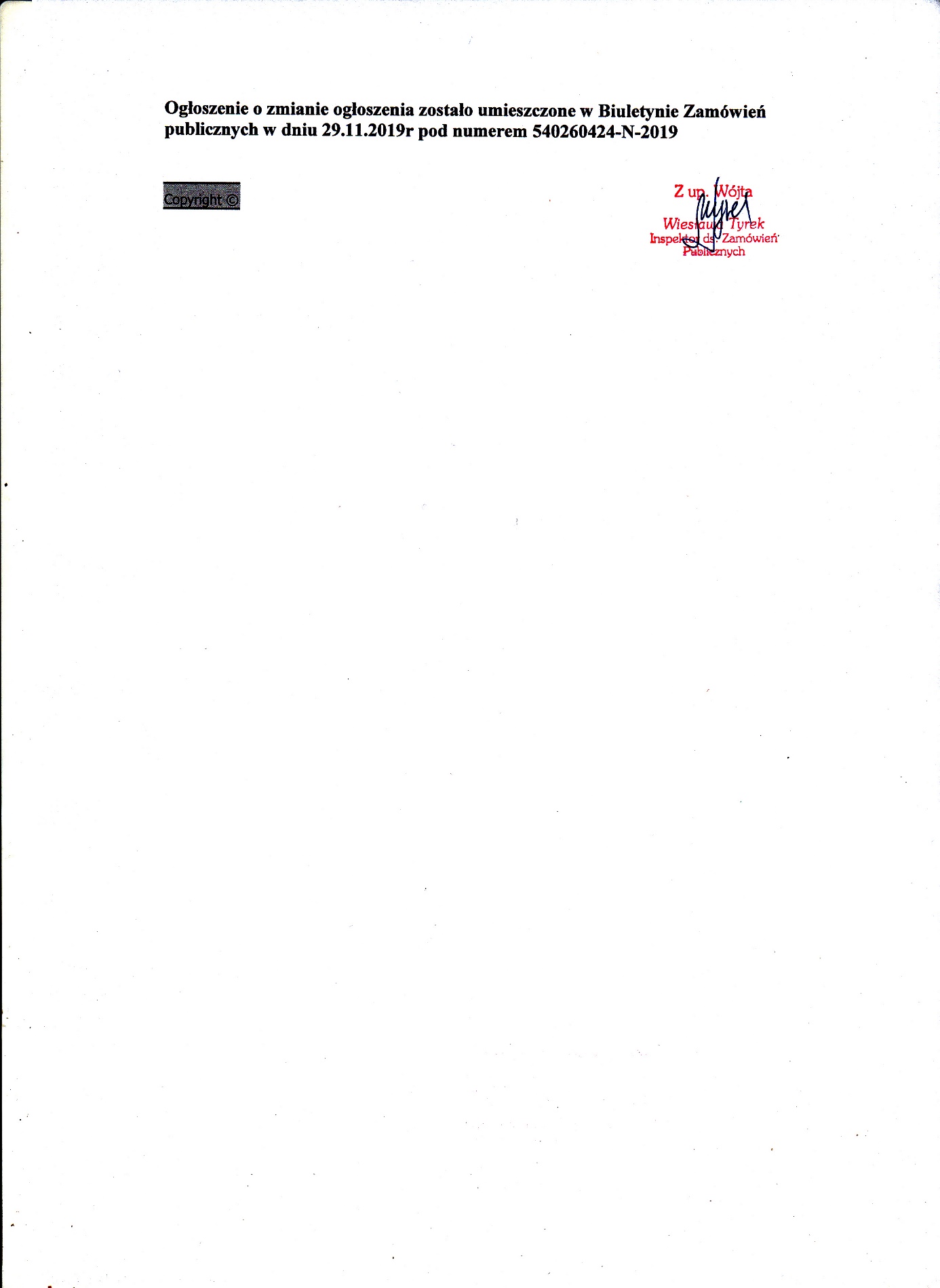 